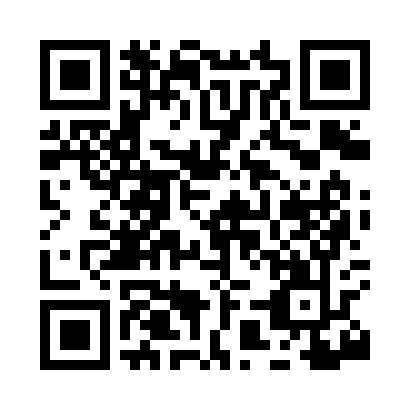 Prayer times for Tully, Massachusetts, USAMon 1 Jul 2024 - Wed 31 Jul 2024High Latitude Method: Angle Based RulePrayer Calculation Method: Islamic Society of North AmericaAsar Calculation Method: ShafiPrayer times provided by https://www.salahtimes.comDateDayFajrSunriseDhuhrAsrMaghribIsha1Mon3:305:1512:534:578:3110:162Tue3:315:1612:534:578:3010:153Wed3:325:1612:534:578:3010:154Thu3:335:1712:544:578:3010:145Fri3:335:1812:544:578:3010:146Sat3:345:1812:544:578:2910:137Sun3:355:1912:544:578:2910:128Mon3:365:2012:544:578:2810:129Tue3:375:2012:544:578:2810:1110Wed3:395:2112:544:578:2710:1011Thu3:405:2212:554:578:2710:0912Fri3:415:2312:554:578:2610:0813Sat3:425:2412:554:578:2610:0714Sun3:435:2412:554:578:2510:0615Mon3:445:2512:554:578:2510:0516Tue3:465:2612:554:578:2410:0417Wed3:475:2712:554:578:2310:0318Thu3:485:2812:554:578:2210:0219Fri3:505:2912:554:568:2210:0020Sat3:515:3012:554:568:219:5921Sun3:525:3112:554:568:209:5822Mon3:545:3112:564:568:199:5623Tue3:555:3212:564:568:189:5524Wed3:575:3312:564:558:179:5425Thu3:585:3412:564:558:169:5226Fri4:005:3512:564:558:159:5127Sat4:015:3612:564:548:149:4928Sun4:025:3712:564:548:139:4829Mon4:045:3812:554:548:129:4630Tue4:055:3912:554:538:119:4531Wed4:075:4012:554:538:109:43